 Администрация Анучинского муниципального округа Приморского края о выполнении мероприятий в рамках муниципальной программы «Формирование современной городской среды населенных пунктов на территории Анучинского муниципального округа» на 2020-2024 годы, предоставляет следующую информацию:В 2021 году для благоустройства общественных и дворовых территорий населенных пунктов Анучинского муниципального округа были реализованы мероприятия  в рамках региональных и муниципальных программ. Так в рамках региональной программы «1000ДВОРОВ»- были благоустроены три общественные территории: установлена детско-спортивная площадка в с. Анучино, перекресток улиц Петровского и 70 лет Октября, установлены детские площадки в с. Анучино, ул. Чапаева; в с. Ильмаковка, ул. Центральная. Сумма финансовых средств на реализацию региональной программы составила-4224810,65 рублей, из них -3869775,09 -средства краевого бюджета, 355035,56 рублей -местный бюджет.В рамках инициативного бюджетирования по направлению «Твой проект» были реализованы два проекта -победителя в открытом голосовании: установка детско-спортивной площадки в с. Еловка, ул. Зеленая, на сумму -2899300,80 рублей, из них краевой бюджет -2870307,79 рублей, местный бюджет-20034,32 рублей. Второй проект устройство уличного освещения в с. Чернышевка, ул.Первомайская-Партизанская, ул. Садовая, ул.Советская, ул. Солнечная, ул. Лермонтова. Данные работы были выполнены не в полном объеме, на сумму-2003432,40 рублей, из них 1983398,08 рублей-краевой бюджет, 20034,32 местный бюджет. Полностью мероприятия будут реализованы в 2022 году из средств местного бюджета.В рамках муниципальной программы «Благоустройство территорий населенных пунктов Анучинского муниципального округа» были проведены работы по благоустройству дворовых территорий многоквартирных домов в с. Анучино, ул. Горького, д.4,6,8, на  сумму 3875139,00 рублей-местный бюджет.Так же были проведены аукционы и заключены контракты на устройство уличного освещения в населенных пунктах: Ильмаковка, Виноградовка, Староварваровка, Тихоречное, Новотроицкое, Шекляево, Гражданка, Пухово, Рисовое, Анучино, Таёжка, Старогордеевка, Новогордеевка, всего 43 улицы, на общую сумму- 9481101,56 рублей.   Работы завершены в полном объеме в селах Ильмаковка, Виноградовка, Староварваровка: освещено 9 улиц на сумму 1888504,18 рублей.  Остальные контракты были расторгнуты по вине подрядчика.   На 2022 год было выделено 8420321,54 рублей, -из них: краевой бюджет – 7106036,51 рублей, из них 4106036,51 рублей на благоустройство дворовых и общественных территорий в рамках региональной программы 1000ДВ,  3000000,00 рублей на реализацию проекта в рамках инициативного бюджетирования «Твой проект», -местный бюджет 1314285,03 рублей, из них на софинансирование мероприятий по реализации региональных программ 959285,03 рублей, разработку проектно-сметной документации,  получение экспертного заключения- 244000,00 рублей, брендирование объектов-15150,00 рублей.	Для благоустройства общественных и дворовых территорий на 2022 год от населения поступило 19 заявок. Общественной комиссией по осуществлению контроля за ходом выполнения муниципальной программы «Формирование современной городской среды населенных пунктов на территории Анучинского муниципального округа» на 2020-2024 годы в пределах выделенных лимитов было отобрано 2  заявки на благоустройство дворовых территорий, расположенных по адресу: с. Анучино, ул. Банивура , д13а и 15а, ул. Ленинская, д.54.По итогам от проведенных торгов на благоустройство дворовых территорий, произошла экономия в размере 878571,29 рублей, из них 852214,15 рублей -краевой бюджет, 26357,14 рублей-местный бюджет. Для освоения экономии, были увеличены средства местного на сумму 555730,83 рублей на установку детской площадки в с. Смольное.По итогам проведенной экспертизы стоимость работ на установку детской площадки в селе Смольное составила- 1430492,40 рубля, из них 852214,15 рублей краевой бюджет, 578278,25 рублей местный бюджет.24.05.2022 работы по благоустройству дворовых территорий расположенных по адресу: с. Анучино, ул. Банивура, д.13а и 15а, ул. Ленинская, 54- завершены.По установке детской площадки в селе Смольное- торги состоялись, 26.04.2022г. заключен контракт с ООО Дальневосточный экипировочный центр «Атлант». На данный момент изготовлено оборудование, в ближайшее время будет доставлено на объект.Для реализации мероприятий проекта-победителя в рамках инициативного бюджетирования «Твой проект» -«Детская площадка в с. Чернышевка»- разработана проектно-сметная документация, получено экспертное заключение, проведен аукцион. Аукцион на состоялся.  На данный момент приведена в соответствие с требованиями сметная и аукционная документация, внесены изменения в план-график закупок. Согласно соглашению работы по установке детской площадки в с. Чернышевка, должны быть завершены до 30.11.2022г.В рамках муниципальной программы «Благоустройства территорий населенных пунктов Анучинского муниципального округа»-проведен аукцион, заключен контракт с ООО «ВЛАДТОРГКОНСАЛТ» на сумму-929248,37 рублей на завершение работ по освещению улиц Лермонтова, Первомайская-Партизанская, Садовая, Солнечная в с. Чернышевка. На данный момент работы ведутся.Разработана сметная документация на сумму- 1021225,2 рублей, на завершение работ по устройству уличного освещения в: с. Анучино, улицы Пушкина-Банивура, ул. Арсеньева; с. Таежка, ул. Садовая, ул. Советская 1 и 2 участок;с. Новогордеевка, ул. Ленинская, ул. Молодежная-Лесная, ул. Арсеньева, ул. Гагарина,  ул. Луговая,  ул. Мира; с. Сарогордеевка, ул. Ленинская; с. Пухово, ул. Набережная, ул. Озерная; с. Шекляево, ул. Ключевая, ул. Школьная.Пакет аукционной документации передан в отдел закупок для проведения аукционных процедур.Заместитель главы администрации Анучинского муниципального округа                                             И.В. Дубовцев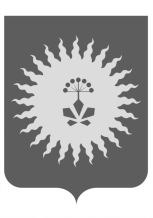 АДМИНИСТРАЦИЯ АНУЧИНСКОГО МУНИЦИПАЛЬНОГО ОКРУГАПРИМОРСКОГО КРАЯул. Лазо, 6, с. Анучино, Приморский край 692300тел. 9-12-01, факс 9-12-01E-mail: anuchinsky@mo.primorsky.ruОКПО 50825467 ОГРН 1022500513640ИНН/КПП 2513000955/251301001АДМИНИСТРАЦИЯ АНУЧИНСКОГО МУНИЦИПАЛЬНОГО ОКРУГАПРИМОРСКОГО КРАЯул. Лазо, 6, с. Анучино, Приморский край 692300тел. 9-12-01, факс 9-12-01E-mail: anuchinsky@mo.primorsky.ruОКПО 50825467 ОГРН 1022500513640ИНН/КПП 2513000955/251301001АДМИНИСТРАЦИЯ АНУЧИНСКОГО МУНИЦИПАЛЬНОГО ОКРУГАПРИМОРСКОГО КРАЯул. Лазо, 6, с. Анучино, Приморский край 692300тел. 9-12-01, факс 9-12-01E-mail: anuchinsky@mo.primorsky.ruОКПО 50825467 ОГРН 1022500513640ИНН/КПП 2513000955/251301001АДМИНИСТРАЦИЯ АНУЧИНСКОГО МУНИЦИПАЛЬНОГО ОКРУГАПРИМОРСКОГО КРАЯул. Лазо, 6, с. Анучино, Приморский край 692300тел. 9-12-01, факс 9-12-01E-mail: anuchinsky@mo.primorsky.ruОКПО 50825467 ОГРН 1022500513640ИНН/КПП 2513000955/251301001Председателю Думы Анучинского муниципального округа Приморского краяГ.П. Тишиной №04-